
ՀԱՅԱՍՏԱՆԻ ՀԱՆՐԱՊԵՏՈՒԹՅԱՆ ԱՐԱՐԱՏԻ ՄԱՐԶԻ ԱՐՏԱՇԱՏ ՀԱՄԱՅՆՔ 
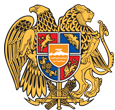 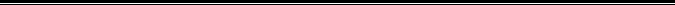 ԱՐՁԱՆԱԳՐՈՒԹՅՈՒՆ N 4
16 ՄԱՐՏԻ 2022թվական

ԱՎԱԳԱՆՈՒ ԱՐՏԱՀԵՐԹ ՆԻՍՏԻՀամայնքի ավագանու նիստին ներկա էին ավագանու 26 անդամներ:Բացակա էին` Ռոբերտ Դերմոյանը, Աշոտ Խալաթյանը, Վարդան Խաչատրյանը, Անդրանիկ Կիրակոսյանը, Արաքսյա Համբարձումյանը, Հովիկ Հովակիմյանը, Էլլա ՎիրաբյանըՀամայնքի ղեկավարի հրավերով ավագանու նիստին մասնակցում էին`
Հրայր Հակոբջանյանը, Սուրեն Մկրտչյանը, Լյովա Ավետյանը, Հրաչյա Հովհաննիսյանը, Վարդան Այվազյանը, Կարեն Պողոսյանը, Արսեն Եփրեմյանը, Արա Սարգսյանը, Մերի Մելիքյանը, Մհեր ԳևորգյանըՆիստը վարում էր  արտաշատ համայնքի ղեկավար` Կառլեն ՄկրտչյանըՆիստը արձանագրում էր աշխատակազմի քարտուղար` Գոռ ՆազարյանըԼսեցին
ԱՐՏԱՇԱՏ ՀԱՄԱՅՆՔԻ ԱՎԱԳԱՆՈՒ 2022 ԹՎԱԿԱՆԻ ՄԱՐՏԻ 16-Ի
 ԱՐՏԱՀԵՐԹ ՆԻՍՏԻ ՕՐԱԿԱՐԳԸ ՀԱՍՏԱՏԵԼՈՒ ՄԱՍԻՆ                          /Զեկ. ԿԱՌԼԵՆ ՄԿՐՏՉՅԱՆ/  Ղեկավարվելով ,,Տեղական  ինքնակառավարման  մասին,, Հայաստանի Հանրապետության  օրենքի 14-րդ  հոդվածի 6-րդ մասով.   համայնքի ավագանին     
ո ր ո շ ո ւ մ   է`      1. Հաստատել   Արտաշատ   համայնքի    ավագանու  2022   թվականի   մարտի 16-ի   արտահերթ  նիստի    օ ր ա կ ա ր գ ը`1.1. ՀԱՅԱՍՏԱՆԻ ՀԱՆՐԱՊԵՏՈՒԹՅԱՆ 2022 ԹՎԱԿԱՆԻ ՊԵՏԱԿԱՆ ԲՅՈՒՋԵԻՑ ՍՈՒԲՎԵՆՑԻԱ ՍՏԱՆԱԼՈՒ ՆՊԱՏԱԿՈՎ ԱՐՏԱՇԱՏ ՀԱՄԱՅՆՔԻ ԿՈՂՄԻՑ ՀԱՅԱՍՏԱՆԻ ՀԱՆՐԱՊԵՏՈՒԹՅԱՆ ՀԱՄԱՅՆՔՆԵՐԻ ՍՈՑԻԱԼ ՏՆՏԵՍԱԿԱՆ ԵՆԹԱԿԱՌՈՒՑՎԱԾՔՆԵՐԻ ԶԱՐԳԱՑՄԱՆՆ ՈՒՂՂՎԱԾ ՍՈՒԲՎԵՆՑԻՈՆ ԾՐԱԳՐԵՐԻ ԲՅՈՒՋԵՏԱՅԻՆ ՖԻՆԱՆՍԱՎՈՐՄԱՆ ՀԱՅՏԵՐԻՆ ՀԱՄԱՁԱՅՆՈՒԹՅՈՒՆ ՏԱԼՈՒ ՄԱՍԻՆ                                                                                                                       /Զեկ. Ս.ՄԿՐՏՉՅԱՆ/ 

1.2. ԱՐՏԱՇԱՏ ՀԱՄԱՅՆՔԻ ԱՎԱԳԱՆՈՒ 08 ՓԵՏՐՎԱՐԻ 2022 ԹՎԱԿԱՆԻ ԹԻՎ 8-Ա ՈՐՈՇՄԱՆ ՄԵՋ /ՀԱՎԵԼՎԱԾՈՒՄ/ ՓՈՓՈԽՈՒԹՅՈՒՆ ԿԱՏԱՐԵԼՈՒ ՄԱՍԻՆ                                                                                                                   /Զեկ. Ա.ՍԱՐԳՍՅԱՆ/
1.3.ԱՐՏԱՇԱՏ ՀԱՄԱՅՆՔԻ ԱՎԱԳԱՆՈՒ 08 ՓԵՏՐՎԱՐԻ 2022 ԹՎԱԿԱՆԻ ԹԻՎ 3-Ա ՈՐՈՇՄԱՆ  ՄԵՋ /ՀԱՎԵԼՎԱԾՈՒՄ/ ՓՈՓՈԽՈՒԹՅՈՒՆՆԵՐ ԿԱՏԱՐԵԼՈՒ ՄԱՍԻՆ                                                                                                                          /Զեկ. Ա.ՍԱՐԳՍՅԱՆ/Որոշումն ընդունված է. /կցվում է որոշում N 37-Ա/Լսեցին
ՀԱՅԱՍՏԱՆԻ ՀԱՆՐԱՊԵՏՈՒԹՅԱՆ 2022 ԹՎԱԿԱՆԻ ՊԵՏԱԿԱՆ ԲՅՈՒՋԵԻՑ ՍՈՒԲՎԵՆՑԻԱ  ՍՏԱՆԱԼՈՒ  ՆՊԱՏԱԿՈՎ  ԱՐՏԱՇԱՏ  ՀԱՄԱՅՆՔԻ  ԿՈՂՄԻՑ 
ՀԱՅԱՍՏԱՆԻ ՀԱՆՐԱՊԵՏՈՒԹՅԱՆ ՀԱՄԱՅՆՔՆԵՐԻ ՍՈՑԻԱԼ ՏՆՏԵՍԱԿԱՆ ԵՆԹԱԿԱՌՈՒՑՎԱԾՔՆԵՐԻ  ԶԱՐԳԱՑՄԱՆՆ  ՈՒՂՂՎԱԾ   ՍՈՒԲՎԵՆՑԻՈՆ 
ԾՐԱԳՐԵՐԻ   ԲՅՈՒՋԵՏԱՅԻՆ   ՖԻՆԱՆՍԱՎՈՐՄԱՆ   ՀԱՅՏԵՐԻՆ 
ՀԱՄԱՁԱՅՆՈՒԹՅՈՒՆ  ՏԱԼՈՒ  ՄԱՍԻՆ                  /Զեկ. ՍՈՒՐԵՆ ՄԿՐՏՉՅԱՆ/     Ղեկավարվելով ,,Տեղական    ինքնակառավարման  մասին,,   Հայաստանի  Հանրապետության  
 օրենքի 18-րդ հոդվածի 1-ին  մասի 25-րդ  կետով.  համայնքի ավագանին  ո ր ո շ ո ւ մ   է`      Տալ համաձայնություն Հայաստանի Հանրապետության 2022 թվականի պետական բյուջեից սուբվենցիա ստանալու նպատակով`       
      «Արտաշատ  համայնքի  բնակավայրերի  փողոցների  նորոգման, ասֆալտապատման   աշխատանքներ»,   «Արտաշատ  համայնքի  բազմաբնակարան  շենքերի        ընդհանուր  բաժնային սեփականության  գույքի նորոգում, այդ  թվում  էներգոխնայող      միջոցների  կիրառում» , «Արտաշատ  համայնքի  բնակավայրերի  գազա-ֆիկացման  աշխատանքներ»  , «Արտաշատ համայնքի հասարակական շենքերի /մշակույթի տան, համայնքային   կենտրոններ և այլն/ վերանորոգ ման  աշխատանքներ»  , «Արտաշատ համայնքի կոմունալ  սպասարկման  կարիքների  համար       մեքենասարքավորումների  և տեխնիկայի ձեռքբերում» , «Արտաշատ համայնքի բնակավայրերի ոռոգման համակարգերի կառուցում /նորոգում/»  ,  «Արտաշատ համայնքի  նախադպրոցական  հաստատությունների /մանկապարտեզներ/   կառուցում, վերակառուցում/, նորոգում», «Արտաշատ  համայնքի  Դիմիտրով բնակավայրի ոռոգման համակարգի  կառուցում» Արտաշատ համայնքի կողմից Հայաստանի Հանրապետության համայնքների սոցիալ-տնտեսական ենթակառուցվածքների զարգացմանն ուղղված սուբվենցիոն ծրագրերի բյուջետային ֆինանսավորման թվով 8 հայտերին /հայտերը կցվում են/ և  համապատասխան ընթացակարգերով    աշխատանքներն իրականացնելուն :  Որոշումն ընդունված է. /կցվում է որոշում N 38-Ա/Լսեցին
ԱՐՏԱՇԱՏ ՀԱՄԱՅՆՔԻ ԱՎԱԳԱՆՈՒ 08 ՓԵՏՐՎԱՐԻ 2022 ԹՎԱԿԱՆԻ ԹԻՎ 8-Ա ՈՐՈՇՄԱՆ ՄԵՋ /ՀԱՎԵԼՎԱԾՈՒՄ/ՓՈՓՈԽՈՒԹՅՈՒՆ ԿԱՏԱՐԵԼՈՒ ՄԱՍԻՆ                       /Զեկ. ԱՐԱ ՍԱՐԳՍՅԱՆ/    Ղեկավարվելով ,,Նորմատիվ իրավական ակտերի մասին,, Հայաստանի Հանրապետության օրենքի մասին 33-րդ և 34-րդ հոդվածներով՝ համայնքի ավագանին         ո ր ո շ ու մ  է՝    1․ Արտաշատ համայնքի ավագանու 08 փետրվարի 2022 թվականի՝ <<ՀԱՅԱՍՏԱՆԻ ՀԱՆՐԱՊԵՏՈՒԹՅԱՆ ԱՐԱՐԱՏԻ ՄԱՐԶԻ <<ԱՐՏԱՇԱՏԻ ՀԱՄԱՅՆՔԱՊԵՏԱՐԱՆԻ ԱՇԽԱՏԱԿԱԶՄ>> ՀԱՄԱՅՆՔԱՅԻՆ ԿԱՌԱՎԱՐՉԱԿԱՆ ՀԻՄՆԱՐԿ ՍՏԵՂԾԵԼՈՒ ԵՎ ԿԱՆՈՆԱԴՐՈՒԹՅՈՒՆԸ ՀԱՍՏԱՏԵԼՈՒ ՄԱՍԻՆ>> N 8-Ա որոշման հավելվածը շարադրել նոր խմբագրությամբ՝ համաձայն սույն որոշման հավելվածի։    2․ Սույն որոշումը ուժի մեջ է մտնում ընդունման պահից։Որոշումն ընդունված է. /կցվում է որոշում N 39-Ա/Լսեցին
ԱՐՏԱՇԱՏ ՀԱՄԱՅՆՔԻ ԱՎԱԳԱՆՈՒ 08 ՓԵՏՐՎԱՐԻ 2022 ԹՎԱԿԱՆԻ N 3-Ա 
ՈՐՈՇՄԱՆ ՄԵՋ /ՀԱՎԵԼՎԱԾՈՒՄ/ ՓՈՓՈԽՈՒԹՅՈՒՆՆԵՐ ԿԱՏԱՐԵԼՈՒ ՄԱՍԻՆ                             /Զեկ. ԱՐԱ ՍԱՐԳՍՅԱՆ/   Ղեկավարվելով <<Նորմատիվ իրավական ակտերի մասին>> Հայաստանի Հանրապետության օրենքի 33-րդ և 34-րդ հոդվածներով՝ համայնքի ավագանին    ո ր ո շ ու մ է՝    1․Արտաշատ համայնքի ավագանու 08 փետրվարի 2022 թվականի՝ <<ԱՐՏԱՇԱՏ ՀԱՄԱՅՆՔԻ ԱՎԱԳԱՆՈՒ ԿԱՆՈՆԱԿԱՐԳՆ ԸՆԴՈՒՆԵԼՈՒ ՄԱՍԻՆ>> թիվ 3-Ա որոշման հավելվածի 4-րդ մասը շարադրել նոր խմբագրությամբ՝<<4․ԱՎԱԳԱՆՈՒ ԻՐԱՎԱԿԱՆ ԱԿՏԵՐԸ ԵՎ ԴՐԱՆՑ ԸՆԴՈՒՆՄԱՆ ԿԱՐԳԸ4.1.Ավագանին ընդունում է որոշումներ, իսկ Համայնքի շահերին վերաբերող, բայց իր իրավասությունից դուրս հարցերի առնչությամբ կարող է ընդունել ուղերձներ՝ ուղղված Համայնքի բնակչությանը, Համայնքի ղեկավարին, մարզպետին կամ այլ մարմինների և կազմակերպությունների:4.2.Ավագանու որոշումները և  ուղերձներն (այսուհետ` Իրավական ակտ) ընդունվում են նիստին ներկա Ավագանու անդամների ձայների մեծամասնությամբ, բացառությամբ Օրենքով սահմանված դեպքերի:4.3.Իրավական ակտի ընդունումը նախաձեռնելու իրավունքը պատկանում է Ավագանու անդամին,Համայնքի ղեկավարին, Օրենքով նախատեսված դեպքերում` Խմբակցությանը, Ավագանու անդամների մեկ երրորդին:Համայնքի ավագանու նիստի օրակարգում հարց ընդգրկելու նախաձեռնությամբ կարող են հանդես գալ նաև համայնքում հաշվառված, տասնվեց տարին լրացած անձանց ոչ պակաս, քան մեկ տոկոսը: Այդ նախաձեռնությունը ստորագրում են համայնքի` դրան կողմ բնակիչները, և  ներկայացնում են համայնքիղեկավարին: Համայնքի բնակիչների նախաձեռնությունը ավագանու նիստում ներկայացնում է նախաձեռնող բնակիչների ընտրած ներկայացուցիչը՝ որպես հեղինակ:4.4.Նախաձեռնությամբ հանդես գալու իրավունքն իրականացվում է Իրավական ակտի նախագիծը Ավագանու նիստում քննարկման ներկայացնելու միջոցով:4.5.Իրավական ակտի նախագծին կից ներկայացվում են`    1) Իրավական ակտի ընդունման անհրաժեշտության հիմնավորումները,    2) տեղեկանք` Իրավական ակտի ընդունման կապակցությամբ Համայնքի բյուջեի եկամուտներում և ծախսերում սպասվելիք փոփոխությունների մասին,   3) փոփոխություններ և  լրացումներ կատարելու վերաբերյալ Իրավական ակտի նախագծումներ կայացվում են գործող Իրավական ակտի փոփոխվող կետերը և  (կամ) ենթակետերը, Իրավական ակտի նախագիծը ստորագրվում է հեղինակի կամ հեղինակների կողմից:4․6․Համայնքի ավագանու նիստերի օրակարգի նախագիծը ձևավորվում է համայնքի ղեկավարի, ավագանու անդամների, համայնքի կազմում ընդգրկված բնակավայրի վարչական ղեկավարների (այսուհետ՝ վարչական ղեկավար) կողմից աշխատակազմի քարտուղարին՝ նիստից առնվազն տասն օր առաջ ներկայացված գրավոր հարցերից: 4․7․Ավագանու 9 և ավելի անդամ ունեցող համայնքի ավագանու նիստի օրակարգում ընդգրկվող հարցերը պետք է նախապես քննարկվեն ավագանու իրավասու հանձնաժողովում: Քննարկման արդյունքում ձևավորված կարծիքը կցվում է ավագանու նիստի օրակարգի նյութերին:4․8․Նիստի օրակարգի նախագիծը, դրանում ընդգրկված Իրավական ակտերի նախագծերը, դրանց կցված փաստաթղթերը հերթական նիստը սկսվելուց առնվազն մեկ շաբաթ առաջ տրամադրվում է Ավագանու անդամներին։4․9․Իրավական ակտի նախագիծը և կից փաստաթղթերը, Խմբակցություններին, Ավագանու անդամներին տրամադրվում են Ավագանու նստավայրում թղթային տարբերակով առձեռն կամ էլեկտրոնային փոստի հասցեներին ուղարկելու միջոցով:4․10․Իրավական ակտի նախագիծը քննարկման ցանկացած փուլում, սակայն մինչ Ավագանու նիստում քվեարկության անցկացումը, հեղինակի պահանջով հանվում է շրջանառությունից:4․11․Ավագանու հերթական նիստից առնվազն մեկ շաբաթ առաջ Համայնքի ղեկավարը հրապարակում էԱվագանու նիստի օրակարգի նախագիծը նշելով նիստի անցկացման վայրը և  ժամանակը: Այդտեղեկությունները փակցվում են համայնքի ղեկավարի և  ավագանու նստավայրում, տարածվումզանգվածային լրատվության միջոցներով, տեղադրվում համայնքի պաշտոնական համացանցային կայքում (artashat.am),ինչպես նաև հրապարակային ծանուցումների http://www.azdarar.am պաշտոնականինտերնետային կայքում: Ավագանու նիստի հետ կապված ծանուցումները և օրակարգի փաստաթղթերնավագանու անդամներին կարող են տրամադրվել նաև էլեկտրոնային եղանակով` ավագանու անվամբստեղծված պաշտոնական էլեկտրոնային հասցեին, և համարվում է պատշաճ ծանուցված Արտաշատիհամայնքապետարանի պաշտոնական էլեկտրոնային հասցեով առաքված /ստացված/ լինելու փաստով:4․12․Ավագանու որոշումները ստորագրում և հրապարակում է Համայնքի ղեկավարը`«Նորմատիվ իրավական ակտերի մասին» Հայաստանի Հանրապետության օրենքով սահմանված կարգով:4․13․Համայնքի ղեկավարն Ավագանու ընդունած ուղերձը ստանալու օրվանից հետո`մեկամսյաժամկետում, պարտավոր է քննության առնել այն և արդյունքների մասին պաշտոնապես տեղեկացնել Ավագանուն:4․14․Իրավական ակտն ընդունվելուց հետո` մեկշաբաթյա ժամկետում, տեղադրվում է Համայնքապետարանի պաշտոնական համացանցային կայքում:>>:2. Որոշման հավելվածի 7-րդ մասի 7․1-րդ կետը շարադրել նոր խմբագրությամբ՝<<7.1.Ավագանին իր իրավասության մեջ մտնող հարցերի քննարկման և  նախապատրաստման, ինչպես նաև Ավագանու անունից իրենց իրավասություններին վերապահված հարցերով, Համայնքի ղեկավարի գործունեության և  Ավագանու որոշումների կատարման նկատմամբ վերահսկողություն իրականացնելու համար ստեղծում է Հանձնաժողովներ՝1)գիտության, կրթության, մշակույթի, սոցիալական, առողջապահության և բնության պահպանության հարցերի մշտական Հանձնաժողով, որը զբաղվում է մշակույթի, կրթության, զբոսաշրջության, երիտասարդության, սպորտի, հասարակայնության, արտաքին կապերի, սոցիալական աջակցության, առողջապահության և բնապահպանության հարցերով,2)իրավական հարցերի մշտական Հանձնաժողով, որը զբաղվում է օրենքի, իրավական ակտերի կատարման և  իրավահարաբերությունների կարգավորման հարցերով,3)ֆինանսավարկային, բյուջետային և տնտեսական հարցերի մշտական Հանձնաժողով, որը զբաղվում է բյուջեի, վարկերի, փոխառությունների, հարկերի, տուրքերի, վճարների, առետրի, սպասարկման, գովազդի,տրանսպորտի և գույքի կառավարման հարցերով,4)ենթակառուցվածքների, քաղաքաշինության և հողօգտագործման հարցերի Հանձնաժողով, որը զբաղվում է համայնքային ենթակայության հիմնարկների գործունեության վերահսկողության, ճարտարապետության, քաղաքաշինության,հողօգտագործման, ճանապարհաշինության, բնակարանային ֆոնդի, կոմունալ տնտեսության հարցերով։>>։3․Որոշման հավելվածի 7-րդ մասի 7․4-րդ կետում՝ <<Գխ-Ախ/(Պխ+1),->> տառերը և թվերը փոխարինել՝ <<Գխ=Ախ (Պխ+1)>> տառերով և թվերով։4․ Որոշման 7-րդ մասի 7․22-րդ կետում՝ <<եզրակացություն>> բառերը փոխարինել՝ <<կարծիք>> բառերով։5․Որոշման 7-րդ մասի 7․24-րդ կետում՝ <<եզրակացությունը>> բառը փոխարինել՝ <<կարծիքը>> բառով։6․ Սույն որոշումն ուժի մեջ է մտնում ընդունման պահից։Որոշումն ընդունված է. /կցվում է որոշում N 40-Ա/ԱՐՏԱՇԱՏ ՀԱՄԱՅՆՔԻ ՂԵԿԱՎԱՐ`

              ԿԱՌԼԵՆ  ՄԿՐՏՉՅԱՆ       ___________________________  


Նիստն արձանագրեց`      Գոռ Նազարյանը   ___________________Կողմ-26Դեմ-0Ձեռնպահ-0Կողմ-26Դեմ-0Ձեռնպահ-0Կողմ-26Դեմ-0Ձեռնպահ-0Կողմ-19Դեմ-7Ձեռնպահ-0 Ավագանու անդամներԱՆԻ ԱԶԱՏՅԱՆԱՐՏԱԿ ԱՇԻԿՅԱՆՀԵՐՄՈՆ ԱՎԵՏԻՍՅԱՆՍԱՄՎԵԼ ԳՅՈՒԼԱՄԻՐՅԱՆԱՄԱԼՅԱ ԳՐԻԳՈՐՅԱՆՀՈՎՀԱՆՆԵՍ ԳՐԻԳՈՐՅԱՆԱԼԲԵՐՏ ԿՈՍՏԱՆՅԱՆԳՈՀԱՐ ՀԱԿՈԲՅԱՆԳԱՐԻԿ ՀԱՄԲԱՐՁՈՒՄՅԱՆՍՈԿՐԱՏ ՀՈՎՍԵՓՅԱՆԿԱՐԵՆ ՂԱԶԱՐՅԱՆԱՐՄԵՆ ՄԱՐԳԱՐՅԱՆԱՐՏԱՎԱԶԴ ՄԱՐԳԱՐՅԱՆԳՈՌ ՄԱՐԳԱՐՅԱՆՄԱՐՈ ՄԱՐԳԱՐՅԱՆԱՐԹՈՒՐ ՄԿՐՏՉՅԱՆԿԱՌԼԵՆ ՄԿՐՏՉՅԱՆՄԱՐԻԱՄ ՆԻԿՈԼՅԱՆՀԱՄԼԵՏ ՇԱՀՆԱԶԱՐՅԱՆՍՈՖԻԱ ՈՍԿԱՆՅԱՆԱՐՏՅՈՄ ՊԵՏՐՈՍՅԱՆՍՅՈՒԶԱՆՆԱ ՍԱՅԱԴՅԱՆԱՐԱՄ ՍԱՐԳՍՅԱՆԱՐՄԻՆԵ ՍԱՐԳՍՅԱՆՍԵԴՐԱԿ ՍԱՐԳՍՅԱՆՆԱՐԻՆԵ ՍՏԵՓԱՆՅԱՆ